Le reportage : « Quand Dieu t’appelle »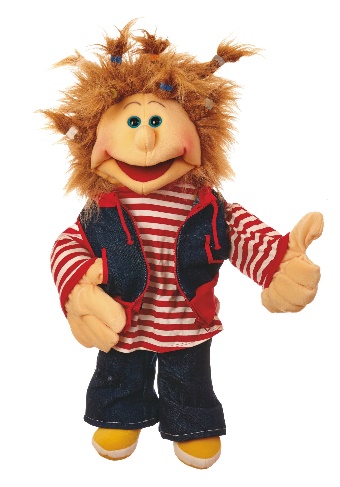 Avec Léni Lucide, envoyée spéciale de la chaine télé de 
« A l’eau News »L :	Bonjour mesdames et messieurs,Aujourd’hui je me réjouis d’accomplir une mission spéciale : Je suis envoyée en Palestine pour faire des recherches sur le sujet « Quand Dieu t’appelle »Le premier défi a été de remonter dans le temps. Nous nous intéressons aujourd’hui à quatre personnages du passé : J’ai pris rendez-vous avec Abraham de Mamré, Jonas ben Ammitai, Marie de Nazareth et Jean nommé le Baptiste. Ouf, j’ai encore des jambes complètement engourdies, mais allons en route vers notre premier rendez-vous près de Hébron.Ah, le-voici ! Léni va vers AbrahamBonjour Monsieur Abraham, ravie de vous rencontrer.A :	Bonjour Madame ??L :	Lucide, Léni Lucide, bonjour.Monsieur Abraham, j’aimerais que vous me parliez du coup de fil que vous avez reçu de la part de Dieu. De quoi avez-vous parlé ?A :	Le coup de quoi ?L :	Ben, les appels téléphoniques de la part de Dieu. Je croyais que Dieu vous a appelé ?A : 	Oui, tout à fait, j’ai eu des appels de Dieu. Intéressant, vous appelez cela des appels téléphoniques ? Moi, j’aurais plutôt dit des appels divins, mais bon, peu importe… Oui, j’ai senti l’appel de Dieu.L :	Quand est-ce que Dieu vous a appelé pour la première fois ?A :	Le premier appel m’est parvenu quand j’étais encore à Haran, en Mésopotamie. Et je dois avouer que cet appel a complétement changé ma vie.L :	Pourquoi ? Qu’est-ce que Dieu vous a dit ?A :	Il m’a demandé de quitter Haran avec ma famille vers un pays dont il ne m’a même pas dit le nom.L :	D’accord, et vous, vous l’avez pris au sérieux ?A :	Oui, enfin j’ai hésité. Mais j’ai senti que Dieu m’a choisi. Car il m’a aussi dit qu’il fera de moi un grand peuple et que nous aurons une vie prospère. L :	Donc vous l’avez écouté ?A :	Oui, nous nous sommes mis en route. Une vraie aventure, souvent dangereuse et épuisante. Mais Dieu n’a pas cessé de me parler et de me guider.L :	Et comment ? Je veux dire, est-ce que vous avez toujours eu un bon réseau ? A certains endroits la connexion a dû être difficile !A :	Non, ma connexion avec Dieu a toujours été très bonne. L’appel divin va directement dans le cœur. Je savais, je sentais que je marchais sous sa bénédiction.L :	Merci pour votre témoignage monsieur Abraham. Je résume : l’appel de Dieu va directement dans le cœur et il fait que les hommes et les femmes se mettent en route en toute confiance. Avant de rencontrer notre prochain interlocuteur, un peu de musique.Chant : « Abraham, Dieu t’appelle » Cantique Alléluia 55/01, strophes 1-3L :	Re-bonjour, mesdames et messieurs. Pendant que vous chantiez, je me suis déplacée dans l’espace et dans le temps. Je retrouve notre prochain interlocuteur, monsieur Jonas ben Ammitai, à Ninive, au sein de sa plantation de ricins. 	Monsieur ben Ammitai…J :	Appelez-moi Jonas..L :	Monsieur Jonas, ravie de vous rencontrer, je m’appelle Léni Lucide. Et nous sommes dans le vif du sujet « appelé » : Je voulais vous parler de votre appel de la part de Dieu.J :	Appel, c’est gentil. Il m’a forcé !L :	Comment ça, forcé ?J :	Il ne m’a pas laissé le choix : je ne me sentais pas du tout à l’aise avec cette idée de prêcher aux habitants de Ninive. Dieu voulait que je leur demande de changer leurs mauvaises habitudes, sinon il détruirait leur ville ! Ils avaient la réputation d’être de vrais méchants ! Je craignais même pour ma vie ! Je ne comprenais pas pourquoi Dieu n’avait pas envoyé un prophète professionnel, un de ceux avec une bonne formation et surtout avec une bonne assurance vie !L :	Je vois, vous n’étiez pas vraiment à l’aise. Mais on a coutume de dire : tout beau, tout neuf… J :	Oui peut-être qu’il lui fallait du neuf …. Bref, en fin de compte, il a eu ce qu’il voulait… J’ai prêché aux Ninivites et imaginez-vous : ils ont bel et bien changé de comportement, les loups sont devenus des agneaux !L :	Donc vous avez réussi votre mission, est-ce que vous n’êtes pas un peu fier de vous ? !J :	Oui, un peu. J’ai compris que tu es capable de bien plus que tu ne le penses. Surtout quand Dieu a confiance en toi. Mais, je ne vous dis pas : pour arriver à cette conclusion j’étais pas mal malmené, j’ai même passé 3 jours dans le ventre d’un poisson !  L :	Berk, je préfère avoir le poisson dans mon ventre !J :	Je suis d’accord, mais sans ce poisson je me serais noyé. Dieu à ses méthodes parfois originales pour te sauver, là tu n’as pas le choix ! L :	Je vous remercie monsieur Jonas, pour vos propos sincères, qui nous apprennent que Dieu ne lâche pas prise quand il t’appelle. Mais quand Dieu t’envoie en mission il te donne les moyens pour réussir ! Merci et bonne continuation !	Cher public, on se retrouve tout à l’heure à Nazareth, après une petite pause musicale. A tout à l’heure !Chant : 	« Magnificat est le seigneur » Cantique Alléluia 14/03L :	Magnifique ! Le chant nous a déjà donné le « la » pour mon prochain interview. Je suis Léni Lucide, envoyée spéciale en Palestine. Et chers spectateurs je vous présente Marie de Nazareth, autrice de ce magnifique texte que vous venez de chanter.Marie, racontez-nous comment vous avez composé ce texte, cette louange ?M :	Bonjour Léni, je suis ravie de pouvoir en parler. Ecoutez, j’ai eu une rencontre étonnante, quand j’étais jeune fille.L :	Je divine…. (rigole) non évidemment : je devine, avec Dieu ? Un appel ?M :	Pas directement. Il a envoyé un messager.L :	 Vous voulez dire, il a envoyé un message par Messenger ?M :	Mess .. non, un messager, un ange !L :	 D’accord, désolé, il faut que je m’adapte encore aux habitudes de votre époque. ….. Donc vous avez vu un ange ?M :	Oui ! C’était beau, plein de lumière partout !L :	 Et alors ?M :	Il m’a révélé que j’allais donner naissance à un fils, Jésus, qui est le Messie ! Moi, jeune fille, à peine adulte ! D’abord je croyais rêver, ou faire un malaise et entendre des voix. Mais, …. C’était étrange…. Au fond de moi j’ai su que c’était Dieu qui me parlait. Vous savez, là dans mon cœur (montre son cœur). Evidemment j’étais perturbée et en même temps j’ai senti une joie en moi.L :	Mais dites-moi, vous n’étiez pas encore mariée. Je veux dire à votre époque, un enfant hors mariage, ça aurait fait scandale. Vous n’aviez pas craint d’être rejetée, par votre famille, par Joseph votre fiancé ?M :	Si, j’étais tiraillée entre le doute que l’ange disait vrai, la peur de l’avenir et cette immense joie d’être choisie pour donner naissance au Messie. Vous ne pouvez pas vous imaginer combien de temps le peuple Israël attendait déjà le Messie pour le libérer du joug des Romains ! L :	Et alors ?M :	Je suis allée voir ma cousine Elisabeth. Et elle m’a rassurée : elle-même attendait déjà son fils Jean, qu’on appellera plus tard Jean le Baptiste. Elle aussi a été choisie par Dieu. L :	Avez-vous une idée, pourquoi vous avez été choisie parmi toutes les femmes ? Est-ce que vous êtes la plus croyante, la plus courageuse ou encore venez-vous d’une famille de nobles ou de savants ?M :	Non pas du tout. Je ne peux pas vous dire pourquoi Dieu m’a choisie. Peut-être justement parce que je n’étais rien de tout cela. Ni particulièrement pieuse, ni particulièrement courageuse. Peut-être juste que Dieu me connaissait bien et qu’il savait que je lui ferais confiance, que mon cœur écouterait ce qu’il veut me dire. L :	Votre cœur écouterait ce que Dieu veut vous dire … très belles paroles. Merci Marie pour votre témoignage à propos de cet appel de Dieu particulier. Et chers spectateurs, j’ai réussi à avoir également un rendez-vous avec Jean le Baptiste, neveu de Marie et cousin de Jésus. Heureusement il n’habite pas loin, juste à quelques pas (Léni se déplace)JB :	(sur un ton de déclamation) Changez de comportement ! Changez de comportement, faites-vous baptiser et Dieu pardonnera vos péchés !L :	(chuchotant) Quel appel ! On se dirait à Ninive avec le prophète Jonas ! (plus fort) Monsieur Jean, monsieur Jean, avez-vous une minute pour moi ?JB :	Oui, qui êtes-vous ? Vous vous êtes déjà fait baptiser ?L :	Bonjour, je m’appelle Léni Lucide, envoyée spéciale pour enquêter sur le thème « Quand Dieu t’appelle » JB :	Alors, Dieu vous a-t-il appelé ?L :	Euh … je ne sais pas … pas au téléphone … JB :	Veuillez m’excuser, je ne voulais pas vous déstabiliser. Une question rhétorique, bien sûr que Dieu vous a appelé. Mais la question est plutôt, est-ce que vous avez entendu son appel et avez-vous répondu à son appel ?L :	Euh ????JB :	Moi, je suis en quelque sorte le haut-parleur et le réveil de Dieu.L :     (un peu perdue) Haut-parleur, réveil  .. ????JB :	Oui, je rappelle aux gens qu’ils ont reçu un appel de Dieu. Un appel à vivre comme un enfant de Dieu. Vous savez bien que vous êtes aussi un enfant de Dieu ?L :	Euhh, oui, j’ai déjà entendu dire….JB :	Et comme tous les enfants, les petits et les grands et même les très grands, nous faisons – permettez-moi de l’exprimer ainsi - beaucoup de bêtises. L :	 Oui, je suis d’accord. Et alors que faites-vous au juste ?JB :	Je rappelle aux gens qu’ils font des bêtises – tout le temps - ce qui ne leur plaît pas beaucoup. Mais je leur rappelle aussi que Dieu les aime et qu’il les pardonne. Je leur rappelle qu’ils sont des enfants de Dieu. Et pour leur donner un signe de cette nouvelle vie en tant qu’enfant de Dieu, je les baptise avec de l’eau., L’eau qui enlève symboliquement leurs péchés. L :	Donc il y a l’appel de Dieu à vivre comme un enfant de Dieu et ma réponse est que je me fais baptiser ? JB :	 Oui, c’est ça. L :	Là je suis curieuse. Vous avez aussi baptisé Jésus, racontez-nous !JB :	Ahhh, je me rappelle de chaque instant : Je ne voulais pas le baptiser, car il est le Messie. Je ne voyais pas pourquoi il avait besoin de se faire baptiser. Mais il a insisté. Et au moment de son baptême le ciel s’est ouvert et l’Esprit de Dieu est descendu vers lui. Et Dieu lui a dit : « Tu es mon Fils bien-aimé, je mets en toi toute ma joie ! »L :	Ah, cela j’aimerais aussi l’entendre : « Tu es ma fille bien-aimée, je mets en toi toute ma joie ! »JB :	Mais Dieu te le dit, et pas seulement au moment du baptême, il faut juste l’écouter !L :	Merci Jean, vos propos m’ont beaucoup émue. Désormais je vais pointer les oreilles … ou plutôt mon cœur ? Peu importe, j’ai hâte de vivre un baptême, j’espère en avoir bientôt l’opportunité ! 	Merci aussi à vous, cher public. J’espère que mon reportage vous aura éclairé sur le thème « Quand Dieu t’appelle ». Et pour aller plus loin : nous avons sorti une édition spéciale de « A l’eau News », adressez-vous à notre responsable de communication.Je vous dis : à bientôt. C’était Léni Lucide en direct de Palestine. 